Innowacja pedagogiczna pt. „Bajki z koszyka- rozczytajmy maluchy” gr JabłuszkaMotywacją do stworzenia i rozpoczęcia innowacji było ułatwienie regularnego                                               i bezpośredniego kontaktu z książką,  które zwiększy zapał najmłodszych w zakresie rozwoju języka i co istotne zainteresowania czytaniem wśród przedszkolaków.Podstawowe pytanie: W jaki sposób zainteresujemy dzieci literaturą w dobie, w której najmłodsi umieją wcześniej niż czytanie posługiwać się  smartfonem czy komputerem?Rozwiązanie  wydaje się być proste: musimy pokazać najmłodszym, że czytanie to coś interesującego, zajmującego, a także zaszczepić u dzieci pasję szukania kontaktu z literaturą współpracując ze środowiskiem lokalnym. Stąd idea na podsunięcie opiekunom/ rodzicom możliwości spędzania czasu wolnego z dzieckiem. Najbliższa rodzina, znane osoby                                 z najbliższego otoczenia  dzieci  będą uczestniczyli w realizacji projektu, aby wspólnie propagować „apetyt na czytanie”. Innowacja uruchamia także relacje z lokalnymi instytucjami kulturalno-oświatowymi np. biblioteką, domem kultury, domem seniora, świetlicą itp. Jesteśmy pewni, że pierwszy etap edukacyjny to doskonały moment na stymulowanie pasji słowem pisanym do budowania „potencjału czytelniczego” charakteryzującego  się zainteresowaniem słuchania bajek, legend, opowieści, poszukiwania bliskości z literaturą, która stanie się początkiem przemiłych doznań i kanwą zgłębienia umiejętności samodzielnego czytania a także  doskonalenia dziecięcej ekspresji werbalnej. Najważniejsze aby wychwycić możliwości w rodzicach, rodzinie, ciekawych osobach              z lokalnego środowiska. Zaproszenie ich do przedszkola, wciągnięcie i zaszczepienie u przedszkolaków pasji czytelniczej spowoduje zwiększenie poczucia wartości, da możliwość  radowania się wspólną obecnością i będzie ogniwem zrzeszającym nasza drobną wspólnotę.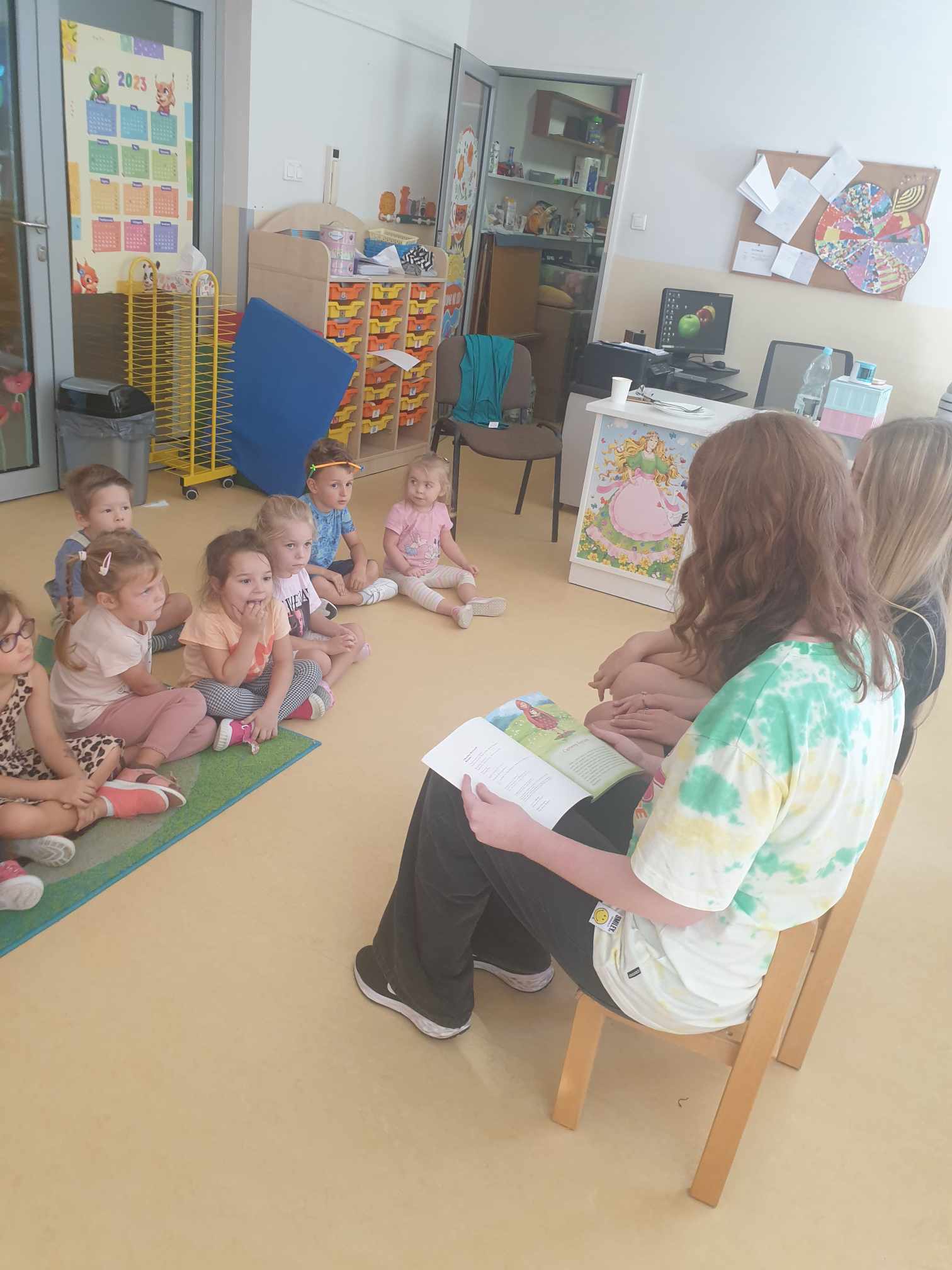 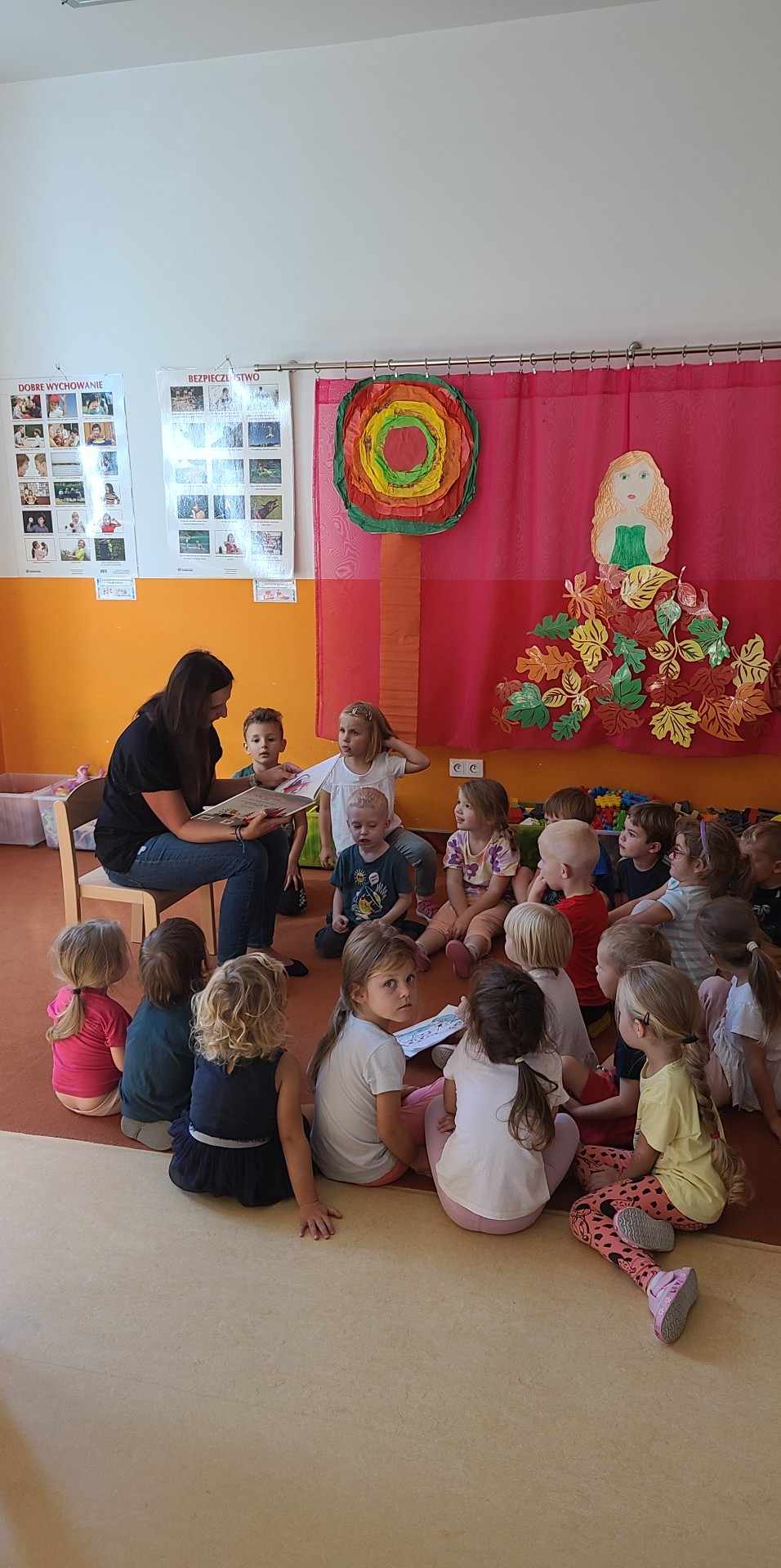 